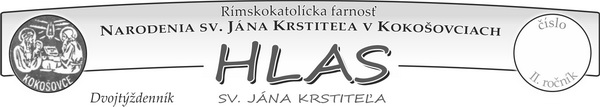 ˇpppF A R S K É    O Z N A M Y:   Ako na sv. omšu v núdzovom stave po 15. 10. : Na odporúčanie hovorcu biskupov Slovenska Martina Kramaru sú prednostne pozvaní na sv. omšu tí, za ktorých sa slúži daný úmysel. Je možné, že daná rodina sa sv. omše z nejakého dôvodu nebude môcť zúčastniť. V tom prípade dotyčných prosím, aby mi v predstihu dali vedieť, či chcú aby ich úmysel bol slúžený. Ich fyzická prítomnosť nie je samozrejme podmienkou aby bol. Ak nechcú a dajú mi dopredu vedieť, úmysel sa zmení. Ak chcú a neprídu, môžu namiesto seba pozvať iných 4 ľudí. Kňaz a kostolník(čka) dopĺňajú šesticu. Opäť je veľmi dôležité, aby sme sa vedeli podeliť, obmeniť, aj tí, ktorí majú veľkú túžbu a nemali by problém prísť, nech ponúknu možnosť aj iným. Každopádne rešpektujme počet 6 osôb, aby nenastali problémy!!! Ostatní samozrejme sledujte prenosy sv. omší buď v rádiu, alebo televízii. Kto si žiada sv. prijímanie môže po každej sv. omši počkať a až keď sa sv. omša skončí, dostane Pána Ježiša. Vždy však pri zachovaní počtu 6 ľudí vo vnútri. Sledovať sv. omšu pred kostolom aj vzhľadom k počasiu, resp. k danej výnimke nie je možné. Veľmi odporúčam a povzbudzujem kostolníkov a kostolníčky v celej našej farnosti, aby ľuďom podľa potreby otvorili kostol v primeranom čase a aby sa z toho stalo pravidlo, ktoré bude aj na dverách oznámené. Pri vyhlásených adoráciách prosím buďte v kostole najviac 6. Opäť odporúčam vytvoriť pätice, resp. šestice a vzájomne si dohodnúť čas. Nemôže jeden adorovať hodinu ak majú záujem ostatní. Toto viem skoordinovať aj ja, ak sa mi všetci záujemcovia o adoráciu v predstihu osobne, či telefonicky prihlásite. Požiadať o sv. spoveď je rovnako tak možné kedykoľvek. Buďme ohľaduplní, ale  využime to, čo máme ! ! ! Birmovanci: Kto ešte nebol pre lístok birmovanca nech sa ohlási. Kto neposlal emeilovú adresu nech tak urobí. Do konca októbra prosím o odovzdanie, alebo emailove poslanie dotazníka, ktorý ste dostali. Vypĺňajte pravdivo, teda píšte to aká situácia je, nie aká by mohla byť u Vás a vo vašej duši. Birmovní rodičia: Birmovní rodičia, ktorí sú z našej farnosti, resp. majú tu trvalé bydlisko nech ma vyhľadajú aj s birmovným lístkom od utorka do piatku v čase 15.30 – 16.30 h. alebo po telefonickom objednaní a dohodnutí sa. Ďakujem ! ! !Adorácia: Poklona pred Oltárnou Sviatosťou bude v utorok a piatok hodinu pred sv. omšami v Kokošovciach, vo štvrtok a sobotu hodinu pred sv. omšami v Dulovej Vsi a v stredu pol hodinu pred sv. omšou v Žehni. Naraz môže maximálne adorovať 6 ľudí. Rešpektujme to ! ! ! Stretnutia a katechézy: Ani birmovanci, ani prvoprijímajúci, ani ich rodičia nemajú!Zmena času: Na budúcu nedeľu 25.10. sa mení čas z letného na zimný: Hodinka sa posúva v noci z 3 h na 2 h. dozadu. Dlhšie teda spíme...Odvahu ukázať to najlepšie v nás Vám žehnajú + kaplán Štefan a farár ĽubikRímskokatolícka cirkev, farnosť Narodenia sv. Jána KrstiteľaKOKOŠOVCE - Program bohoslužieb29.TÝŽDEŇ v období „cez rok“(19.10.2020 – 25.10.2020)„Celá spoločnosť je v ťažkej situácii a neexistujú univerzálne riešenia a odporúčania, ktoré by neboli aj problematické. Prichádza mi tu na um ľudové porekadlo o sýtom vlkovi a celej ovci, ale skôr by s obavou, či smútkom si kladiem otázku, či nakoniec z toho nevznikne skôr dojem, že  aj vlk ostane hladný aj ovca bude dotrhaná. Kto chce kritizovať a priori, bude vždy kritický, k akémukoľvek kompromisu. Pre veriacich je táto situácia výzvou k prehĺbeniu osobného duchovného života, najmä spoločnej modlitby v rodinách a využívanie mediálnych možností sledovania liturgií, ale aj k potvrdeniu kresťanských čností trpezlivosti, nádeje a medziľudskej pomoci."                                                                                                                                vladyka Cyril VasiľDnešná misijná nedeľa v obmedzenom režime:     Katolícka cirkev oslávi v nedeľu 18. októbra Svetový deň modlitieb za misie.              Po prvýkrát sa slávil v rámci cirkvi na svete v roku 1926. Tohto roku budeme sláviť tento deň po 95-krát. Na Slovensku je známy pod názvom Misijná nedeľa. Slávi sa v každej katolíckej farnosti vo svete, ako deň modlitieb. Tradične je tento deň spojený s finančnou zbierkou na podporu misií, z ktorého sú financované projekty na pomoc núdznym            a ohlasovanie evanjelia na všetkých kontinentoch. Na Slovensku sa budeme v tento deň modliť a finančne podporovať misie na Srí Lanke. Pápežské misijné diela na Slovensku pozývajú ľudí prispieť na špeciálnu misijnú e-zbierku. "Napriek nepriaznivej situácii,          v ktorej sa nachádzame, sú takí, ktorí sú na tom ešte horšie," uviedli v najnovšom newslettri.             "Vzhľadom na to, že na Slovensku nie je možná v plnej miere tradičná kostolná zbierka na misie, je možné prispieť na misijnú e-zbierku. Svoje finančné príspevky môžete posielať na účet Pápežských misijných diel: SK88 0900 0000 0051 4976 4503 (SLSP), variabilný symbol: 1810. Do poznámky uveďte svoju adresu alebo e-mail," uviedli misijné diela k e-zbierke, ktorú realizujú pri príležitosti tradičnej Misijnej nedeli. 
Pápež František na tohoročnú Misijnú nedeľu vybral citát z knihy proroka Izaiáša: „Hľa, tu som, pošli mňa!“ (Iz 6,8) Každý sme krstom dostali poslanie hlásať Ježiša všade tam, kde sme. Otázka, na ktorú odpovedá Izaiáš, sa týka aj nás. Sme pripravení prijať misiu a vydať sa na cestu dobrodružstva viery? Je to pozvanie pre nás všetkých, „aby sme vyšli zo seba pre lásku k Bohu a k blížnemu“, napísal pápež František vo svojom posolstve na misijnú nedeľu.     Komu vďačíme za to, že sa tento deň slávi v Cirkvi? V roku 1926 Najvyššia rada Pápežských misijných diel predložila vtedajšiemu pápežovi Piovi XI. návrh sláviť v celej cirkvi každý rok predposlednú októbrovú nedeľu ako deň misií, počas ktorého si kresťania pripomenú a oživia misijný záväzok vyplývajúci z krstu a podporia aj finančným darom rozvoj misijnej činnosti vo svete. Pápež bol týmto návrhom nadšený: „Táto myšlienka je dar z neba“. Odvtedy sa Svetový deň misií stal nástrojom pre napĺňanie základného poslania cirkvi – systematické ohlasovanie evanjelia celému stvoreniu. 
Október okrem toho, že je známy aj ako misijný mesiac je charakteristický aj ako mesiac modlitby ruženca. Modlitba ruženca je dôležitou modlitbou a je na nás, aby sme učili deti vytvárať si pozitívny vzťah k tejto modlitbe. V Pápežských misijných dielach preto pripravili materiály pre deti k modlitbe ruženca.      Na internetovej stránke www.misijnediela.sk môžu rodičia ale aj katechéti nájsť rôzne materiály, ktoré si môžu zároveň aj stiahnuť. Pripravili materiály k modlitbe misijného ruženca s vysvetlením jednotlivých farieb a k modlitbe ruženca za Srí Lanku, nakoľko sa budú venovať predovšetkých tejto krajine tento rok. "Taktiež sme zverejnili video ako si spraviť doma desiatkový ruženec na ruku a video piesne – ukazovačky „Pán Boh má       v rukách celý svet“. Súčasťou materiálov je aj mp3 nahrávka alebo video spievaného desiatka," uvádzajú.                                                                            Zdroj: misijnediela.sk